Загальна інформаціяНавчальна дисципліна викладається на третьому курсі у першому семестрі 2. Анотація навчальної дисципліни	Дисципліна «Проектування підприємств харчової галузі» є необхідною для здобувачів вищої освіти – бакалаврів, тому що дозволяє їм розбиратися з технологією виробництва товарів (послуг). Розбиратися в необхідному технологічному обладнанні для виробництва товарів (послуг) та  належним умовам, які до них приділяють споживачі. Знати та вміти провести експертизу виробництва товарів та оцінити .рівень підприєства.3. Мета навчальної дисципліни                 Мета викладання дисципліни «Проектування підприємств харчової галузі» полягає в опануванні студентами наукових, нормативних і організаційних основ проектування підприємств харчової галузі та формування знань, вмінь і навичок у оцінки цієї діяльності для забезпечення ефективності комерційної діяльності діючих виробництв.        Завдання дисципліни «Проектування підприємств харчової галузі»  є оволодіння методами проектування підприємств харчової галузі для забезпечення виробництва якісної готової продукції, з метою постачання на ринок конкурентоспроможною продукції (послуги), а отже, і досягнення комерційного успіху. В результаті вивчення курсу «Проектування підприємств харчової галузі» студенти повинні:      знати:• основні положення теорії та практики проектування, включаючи науково-методичні, організаційні, економічні та правові основи.       вміти:• самостійно ставити і розв’язувати виробничі задачі зі проектування харчових виробництв;• використовувати методи й правила проектування у своїй практичній діяльності для забезпечення високої якості товарів.	4. Програмні компетентності та результати навчання за дисципліною5. Зміст навчальної дисципліни 6. Система оцінювання та інформаційні ресурсиВиди контролю: поточний, підсумковий.Нарахування балівІнформаційні ресурси7. Політика навчальної дисципліниПолітика всіх навчальних дисциплін в ОНАХТ є уніфікованою та визначена з урахуванням законодавства України, вимог ISO 9001:2015, «Положення про академічну доброчесність в ОНАХТ» та «Положення про організацію освітнього процесу».Викладач		________________ Я.Г.Верхівкер 				підписЗавідувач кафедри	________________ О.В. Бочарова 				підпис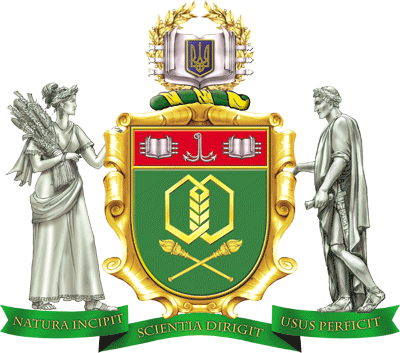 Силабус навчальної дисципліни«Проектування підприємств харчової галузі»Силабус навчальної дисципліни«Проектування підприємств харчової галузі»Силабус навчальної дисципліни«Проектування підприємств харчової галузі»Силабус навчальної дисципліни«Проектування підприємств харчової галузі»Силабус навчальної дисципліни«Проектування підприємств харчової галузі»Силабус навчальної дисципліни«Проектування підприємств харчової галузі»Ступінь вищої освіти:Ступінь вищої освіти:Ступінь вищої освіти:Ступінь вищої освіти:бакалаврбакалаврСпеціальність:Спеціальність:18«Виробництво та технології»18«Виробництво та технології»18«Виробництво та технології»18«Виробництво та технології»Освітньо-професійна програма:Освітньо-професійна програма:Освітньо-професійна програма:Освітньо-професійна програма:Освітньо-професійна програма:«Харчові технології»Викладач:Верхівкер Яков Григорович, професор кафедри товарознавства та митної справи, доктор технічних наук,  професорВерхівкер Яков Григорович, професор кафедри товарознавства та митної справи, доктор технічних наук,  професорВерхівкер Яков Григорович, професор кафедри товарознавства та митної справи, доктор технічних наук,  професорВерхівкер Яков Григорович, професор кафедри товарознавства та митної справи, доктор технічних наук,  професорВерхівкер Яков Григорович, професор кафедри товарознавства та митної справи, доктор технічних наук,  професорКафедра:Товарознавства та митної справи, т. 712-40-01Товарознавства та митної справи, т. 712-40-01Товарознавства та митної справи, т. 712-40-01Товарознавства та митної справи, т. 712-40-01Товарознавства та митної справи, т. 712-40-01Профайл викладачаПрофайл викладачаПрофайл викладачаКонтакт:e-mail: yaverkhivker@gmail.com 067Контакт:e-mail: yaverkhivker@gmail.com 067Контакт:e-mail: yaverkhivker@gmail.com 067Тип дисципліни – обов’язкова Мова викладання - українськаКількість кредитів ECTS- 3, годин - 90Кількість кредитів ECTS- 3, годин - 90Аудиторні заняття, годин:всьоговсьоголекціїлекціїденна60602020заочна34341414Самостійна робота, годинДенна -30Денна -30Заочна- 56- Заочна- 56- Розклад занять